SEX OR NAH?In A World Full Of Choices, Will You Make The Right One? 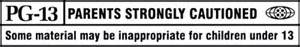 